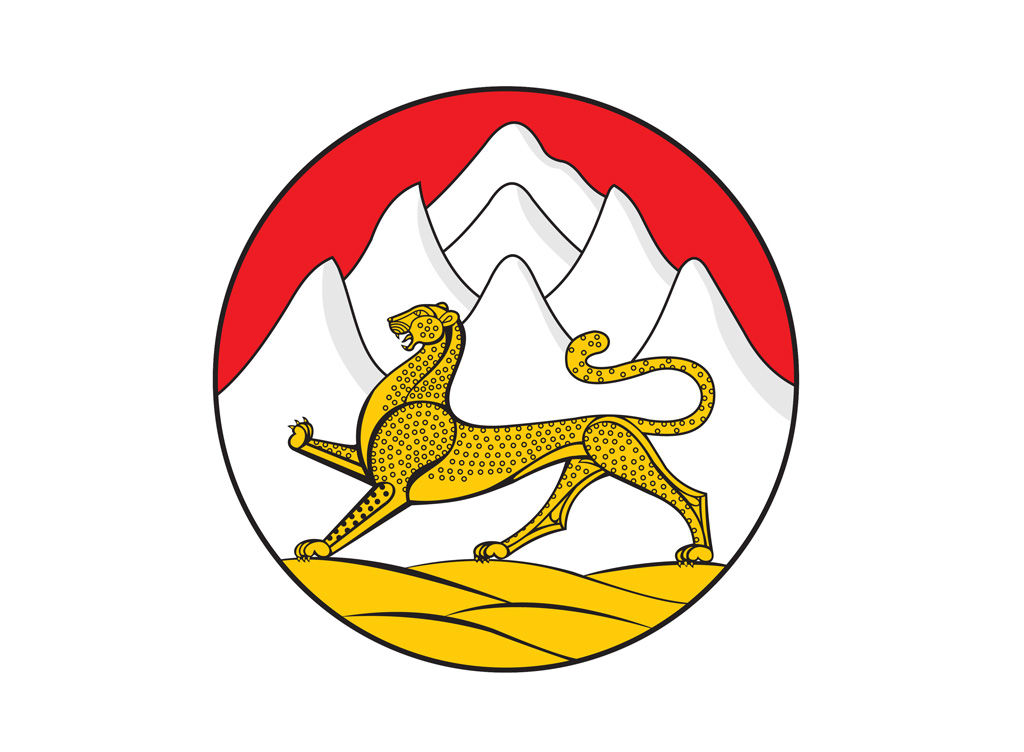                                         МУНИЦИПАЛЬНОЕ БЮДЖЕТНОЕ ДОШКОЛЬНОЕ ОБРАЗОВАТЕЛЬНОЕ УЧРЕЖДЕНИЕ                                                                                            Д/С № 8 «КОЛОСОК» С.ДУР-ДУР                                                                                ДИГОРСКОГО РАЙОНА РСО-АЛАНИЯ 
 ПРИКАЗ24.01.2023г.                                                       №178/1О переходе на непосредственное полное применение федеральной
 образовательной программы дошкольного образования в МБДОУ Детский сад № 8На основании Федерального закона от 24.09.2022 № 371-ФЗ «О внесении изменений  в Федеральный закон "Об  образовании в Российской Федерации" и статью 1 Федерального закона "Об  обязательных требованиях в Российской Федерации"ПРИКАЗЫВАЮ:1.Утвердить планграфик по переходу к осуществлению образовательной деятельности с непосредственным полным применением федеральной образовательной программы дошкольного образования (далее – ФОП ДО) (приложение).2.Создать рабочую группу по переходу к осуществлению образовательной деятельности с непосредственным полным применением ФОП   ДО  в МБДОУ  (далее – рабочая группа) в следующем составе:3. Рабочей группе:осуществлять свою деятельность по плану-графику, утвержденному  настоящим приказом;руководствоваться в своей деятельности федеральной образовательной  программой  дошкольного образования, действующим нормативными актами, разъяснениями  Министерства просвещения РФ,органов государственной власти субъектов  РФ и местного  самоуправления в сфере образования;при необходимости приглашать на заседания рабочей группы  представителей  администрации детского сада и педагогического совета;решать иные вопросы, неурегулированные настоящим  приказом  и планом-графиком.4. Секретарю Цагаевой М.К. в срок до 27.02.2023 под подпись довести настоящий приказ до сведения  в нем работников.5. Контроль исполнения приказа оставляю за собой.Заведующая МБДОУ                                                       В.Т.СуменоваС приказом ознакомлены:                           ПРИЛОЖЕНИЕПЛАН-ГРАФИК ПО ПЕРЕХОДУ К ОСУЩЕСТВЛЕНИЮ ОБРАЗОВАТЕЛЬНОЙ ДЕЯТЕЛЬНОСТИ
 С НЕПОСРЕДСТВЕННЫМ ПОЛНЫМ ПРИМЕНЕНИЕМ ФОП ДО В МБДОУ ДЕТСКИЙ САД  № 8 «КОЛОСОК» С. ДУР-ДУР363403,РСО-Алания,Дигорский район, с.Дур-Дур ул.Ленина 81 тел.8(86733) 94301;e-mail:  digkolosok@mail.ruРуководитель рабочей группыСтарший воспитатель Худалова Р.Б..Члены рабочей группыПедагог-психолог Цебоева З.А.
 Воспитатель Цаллаева Ф.К.
 Воспитатель Гегуева Д.М.Старший воспитатель     Худалова Р.Б.Педагог-психолог        Цебоева З.А.
 Воспитатель                Цаллаева Ф.К.
 Воспитатель                Гегуева Д.М.Воспитатель                 Цагаева М.К.МероприятиеСрокИсполнительИсполнительИсполнительРезультат1. Организационно–управленческое обеспечение1. Организационно–управленческое обеспечение1. Организационно–управленческое обеспечение1. Организационно–управленческое обеспечение1. Организационно–управленческое обеспечение1. Организационно–управленческое обеспечениеОрганизовать и провести педагогические  советы, посвященные вопросам  подготовки  к непосредственному применению ФОП ДОФевраль, май и августФевраль, май и августРабочая группа, заведующийПротоколыПротоколыПротоколыПровести экспертизу локальных актов детского сада в сфере образования (на несоответствие  требованиям ФОП ДО)ФевральФевральЗаместитель руководителя рабочей группы и член рабочей группы Тепсикоевой Ф.Ю.Отчет и по необходимости проекты обновленных локальных актовОтчет и по необходимости проекты обновленных локальных актовОтчет и по необходимости проекты обновленных локальных актовИздать приказ об отмене ООП детского сада и непосредственном полном применении ФОП ДО при осуществлении воспитательно-образовательной деятельностиАвгустАвгустРуководитель рабочей группы, заведующийПриказПриказПриказИздать приказы об утверждении актуализированных в соответствии с требования ФОП ДО  локальных актов детского сада в сфере  образованияПо необходимостиПо необходимостиРуководитель рабочей группы, заведующийПриказыПриказыПриказы2.Кадровое обеспечение2.Кадровое обеспечение2.Кадровое обеспечение2.Кадровое обеспечение2.Кадровое обеспечение2.Кадровое обеспечениеПроанализировать укомплектованность штата для обеспечения применения ФОП ДО. Выявление кадровых дефицитовМарт–майЗаместитель руководителя рабочей группы, специлист по кадрамЗаместитель руководителя рабочей группы, специлист по кадрамЗаместитель руководителя рабочей группы, специлист по кадрамАналитическая справкаПровести диагностику образовательных потребностей педагогических работников по вопросам перехода на полное применение ФОП ДОМартРабочая группаРабочая группаРабочая группаСправка, график повышения квалификацииПроанализировать профессиональные затруднения педагогических работников по вопросам перехода на применение ФОП ДОАпрель –майЧлены рабочей группы Боциева М.В.Болатова А.В.Члены рабочей группы Боциева М.В.Болатова А.В.Члены рабочей группы Боциева М.В.Болатова А.В.Опросные листы или отчетНаправить педагогических работников на обучение по программе повышения квалификации по вопросам применения ФОП ДОАпрель– июньРуководитель рабочей группы и заведующийРуководитель рабочей группы и заведующийРуководитель рабочей группы и заведующийПриказ, документы о повышении квалификации3. Методическое обеспечение3. Методическое обеспечение3. Методическое обеспечение3. Методическое обеспечение3. Методическое обеспечение3. Методическое обеспечениеРазработать методические материалы по сопровождению реализации федеральной рабочей программы образованияАпрель–августЧлены рабочей группы (в рамках своей компетенции)Члены рабочей группы (в рамках своей компетенции)Члены рабочей группы (в рамках своей компетенции)Методические материалыРазработать методические материалы по сопровождению реализации федеральной рабочей программы воспитания и федерального календарного плана воспитательной работыАпрель–августЧлены рабочей группы (в рамках своей компетенции)Члены рабочей группы (в рамках своей компетенции)Члены рабочей группы (в рамках своей компетенции)Методические материалыРазработать методические материалы по сопровождению реализации программы коррекционно-развивающей работыАпрель–августЧлены рабочей группы (в рамках своей компетенции)Члены рабочей группы (в рамках своей компетенции)Члены рабочей группы (в рамках своей компетенции)Методические материалыОбеспечить для педагогических работников консультационную помощь по вопросам  применения ФОП ДОФевраль– августРабочая группаРабочая группаРабочая группаРекомендации, методические материалы и т. п.4. Информационное обеспечение4. Информационное обеспечение4. Информационное обеспечение4. Информационное обеспечение4. Информационное обеспечение4. Информационное обеспечениеПровести родительские собрания, посвященные применению ФОП ДОАпрель, августЧлены рабочей группы, воспитатели группЧлены рабочей группы, воспитатели группЧлены рабочей группы, воспитатели группПротоколыРазместить ФОП ДО на сайте детского садаДо 1 апреляОтветственный за сайтОтветственный за сайтОтветственный за сайтИнформация на сайте